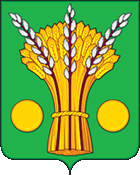 	 АДМИНИСТРАЦИЯ	ТАЛОВСКОГО СЕЛЬСКОГО ПОСЕЛЕНИЯ	     КАНТЕМИРОВСКОГО МУНИЦИПАЛЬНОГО РАЙОНА	ВОРОНЕЖСКОЙ ОБЛАСТИ	ПОСТАНОВЛЕНИЕОт 23.09.2021г № 26с. ТалыОб утверждении методики прогнозирования поступлений доходов бюджета Таловского сельского поселения Кантемировского муниципальногорайона на 2021 год и плановый период2022-2023 годыВ соответствии со статьей 160.1 Бюджетного кодекса Российской Федерации, решением Совета народных депутатов Таловского сельского поселения Кантемировского муниципального района от 23.12.2019 года № 212 «О бюджетном процессе в Таловском сельском поселении Кантемировского муниципального района Воронежской области», администрация Таловского сельского поселения Кантемировского муниципального района Воронежской области ПОСТАНОВЛЯЕТ:Утвердить прилагаемую методику прогнозирования поступлений доходов бюджета Таловского сельского поселения Кантемировского муниципального района.Признать утратившим силу постановление администрации Таловскогосельского поселения от 20.04.2020г № 12 «Об утверждении методики прогнозирования поступлений доходов бюджета Таловского сельского поселения Кантемировского муниципального района на 2020 год и плановый период 2021- 2022 годы».Настоящее постановление вступает в силу с момента опубликования и  распространяет свое действие на правоотношения, возникшие с 01.01.2021 года.Контроль за исполнением настоящего постановления оставляю за собой.Утвержденапостановлением администрации Таловского сельского поселения Кантемировского муниципального района от 23. 09. 2021 года №26 ОБЩИЕ ПОЛОЖЕНИЯНастоящая Методика прогнозирования поступлений доходов в бюджет Таловского сельского поселения Кантемировского муниципального района (далее – Методика) разработана в соответствии с действующим бюджетным законодательством, в целях реализации администрацией Таловского сельского поселения полномочий главного администратора доходов бюджета в части прогнозирования поступлений доходов, администрируемых Таловским сельским поселением, и создания единой методологической базы для расчёта доходов бюджета.При внесении в действующее налоговое законодательство изменений и дополнений методика прогнозирования отдельных налогов может быть уточнена.Прогноз поступлений доходов в бюджет Таловского сельского поселения в рамках настоящей Методики осуществляется по каждому виду доходов одним из следующих методов:— прямой расчёт, основанный на непосредственном использовании прогнозных значений объёмных и стоимостных показателей, уровней ставок и других показателей, определяющих прогнозный объем поступлений прогнозируемого вида доходов;— усреднение – расчёт, осуществляемый на основании усреднения годовых объёмов доходов не менее чем за три года или за весь период поступления соответствующего вида доходов в случае, если он не превышает трех лет;— индексация – расчёт с применением индекса потребительских цен или другого коэффициента, характеризующего динамику прогнозируемого вида доходов;— экстраполяция – расчёт, осуществляемый на основании имеющихся данных о тенденциях изменений поступлений в предшествующие периоды.НАЛОГОВЫЕ ДОХОДЫНалог на доходы физических лицДля расчета налога на доходы физических лиц (код бюджетной классификации 182.1.01.02.000.01.0000.110) используются показатели Прогноза социально-экономического развития Кантемировского муниципального района Воронежской области на очередной финансовый год.Расчет прогнозных поступлений налога на доходы физических лиц определяется методом прямого расчета по следующей формуле:НДФЛ = (ФОТ — НВ) х НС х Норм, где:НДФЛ – прогноз поступлений налога на доходы физических лиц;ФОТ — прогноз фонда оплаты труда;НВ — налоговые вычеты;НС — ставка налога (в процентах), установленная пунктом 1 статьи 224 части второй Налогового кодекса РФ;Норм — норматив отчислений (в процентах) от налога на доходы физических лиц, подлежащий зачислению в бюджет Таловского сельского поселения, согласно пункту 2 статьи 61.5 Бюджетного кодекса РФ, если иное не предусмотрено другими нормативно-правовыми актами.Единый сельскохозяйственный налогРасчет от уплаты единого сельскохозяйственного налога (код бюджетной классификации 182.1.05.03.000.01.0000.110) прогнозируется в соответствии с главой 26.1 «Система налогообложения для сельскохозяйственных товаропроизводителей (единый сельскохозяйственный налог)» Налогового кодекса РФ, бюджетным законодательством РФ, муниципальными нормативно-правовыми актами на основе отчетных данных прогноза ожидаемых доходов. Прогнозная сумма единого сельскохозяйственного налога определяется методом прямого расчета по следующей формуле:ЕСХН = НБ * НС * Норм + Дп, где:ЕСХН – прогноз поступлений единого сельскохозяйственного налога на очередной финансовый год;НБ – доходы, уменьшенные на величину расходов, сельхозтоваропроизводителей, перешедших на уплату единого сельскохозяйственного налога;НС – ставка налога, установленная статьёй 346.8 главы 26 Налогового кодекса Российской Федерации (в процентах);Норм – норматив отчислений в бюджет поселения;Дп – дополнительные (выпадающие) доходы бюджета поселения в связи с изменением налогового и (или) бюджетного законодательства.Налог на имущество физических лицНалог на имущество физических лиц (код бюджетной классификации доходов 182.1.06.01.000.10.0000.110) прогнозируется в соответствии с главой 32 «Налог на имущество физических лиц» Налогового кодекса РФ, исходя из данных об общей кадастровой стоимости имущества, признаваемого объектом налогообложения (жилые дома, квартиры, дачи, гаражи и иные строения, помещения и сооружения) согласно отчету 5-МН, предоставляемого МИ ФНС №4 по Воронежской области.Расчет налога производится методом прямого расчета по следующей формуле:НИФ = НИФ1 * КР + Дп, где:НИФ – прогноз поступлений налога на имущество физических лиц на очередной финансовый год;НИФ1 – сумма налога, подлежащая уплате в бюджет в соответствии с отчётом по форме № 5-МН, раздел III «Отчёт о налоговой базе и структуре начислений по налогу на имущество физических лиц»;КР – коэффициент, учитывающий прирост налоговой базы в связи с увеличением объектов налогообложения, находящихся в собственности физических лиц;Дп – дополнительные (выпадающие) доходы бюджета поселения в связи с изменением налогового и (или) бюджетного законодательства, отменой и (или) предоставлением налоговых льгот.Земельный налогЗемельный налог прогнозируется в соответствии с главой 31 «Земельный налог» Налогового кодекса Российской Федерации исходя из налоговой базы, определяемой как кадастровая стоимость земельных участков, признаваемых объектом налогообложения (с учетом налоговых льгот), и ставок, устанавливаемых нормативными правовыми актами представительных органов муниципальных образований (код бюджетной классификации доходов 182.1.06.06.000.10.0000.110).Расчет налога производится методом прямого расчета по следующей формуле:ЗН = КС * Дн * НС + Дп, где:ЗН – прогноз поступлений земельного налога на очередной финансовый год;КС – кадастровая стоимость/нормативная цена земельных участков с учетом льгот;Дн – динамика изменения базы (в процентах) по отчетам 5-МН;НС – ставки налога, установленные в соответствии со статьёй 394 главы 31 Налогового кодекса Российской Федерации (в процентах);Дп – дополнительные (выпадающие) доходы бюджета поселения в связи с изменением налогового и (или) бюджетного законодательства, реализацией земельных участков, отменой и (или) предоставлением налоговых льгот.Государственная пошлинаПрогнозируемый объем поступления государственной пошлины (код бюджетной классификации доходов 914.1.08.04.020.00.0000.110) в бюджет Таловского сельского поселения рассчитывается по формуле:Пгос.=Отек.*К+/-Д, где:Пгос. – сумма государственной пошлины, прогнозируемая к поступлению в бюджет Таловского сельского поселения;Отек. – ожидаемое поступление государственной пошлины в бюджет Таловского сельского поселения в текущем финансовом году;К – коэффициент, характеризующий динамику поступления государственной пошлины в текущем году по сравнению с отчетным годом;Д – дополнительные (+) или выпадающие (-) доходы местного бюджета по государственной пошлине в прогнозируемом году, связанные с изменениями налогового и бюджетного законодательства.НЕНАЛОГОВЫЕ ДОХОДЫАлгоритм расчёта прогнозных показателей доходов от использования имущества, находящегося в оперативном управлении органов управления поселений и созданных ими учреждений (за исключением имущества муниципальных автономных учреждений) (код бюджетной классификации доходов 914.1.11.05.000.10.0000.120) основывается на данных о размере площади сдаваемых объектов, ставке арендной платы и динамике отдельных показателей прогноза социально-экономического развития поселения. Источником данных о сдаваемых в аренду площади и ставке арендной платы являются договоры, заключённые (планируемые к заключению) с арендаторами.Платежи, отнесенные к невыясненным поступлениям (код бюджетной классификации 914.1.17.01.050.10.0000.180), подлежат уточнению (выяснению) в течение финансового года, в связи с этим расчет прогноза поступлений по коду «Невыясненные поступления, зачисляемые в бюджеты сельских поселений» на очередной финансовый год не производится.Прочие неналоговые доходы бюджета сельского поселения (код бюджетной классификации доходов 914.1.17.05.050.10.0000.180) носят разовый характер и не прогнозируются на очередной финансовый год.БЕЗВОЗМЕЗДНЫЕ ПОСТУПЛЕНИЯПрогноз безвозмездных поступлений в бюджет Таловского сельского поселения составляется исходя из предполагаемых объёмов безвозмездных поступлений на основании объема расходов из областного и районного бюджетов на очередной финансовый год и прочих безвозмездных перечислений от юридических и физических лиц.Глава Таловского сельского поселенияА.А. Ковалёв